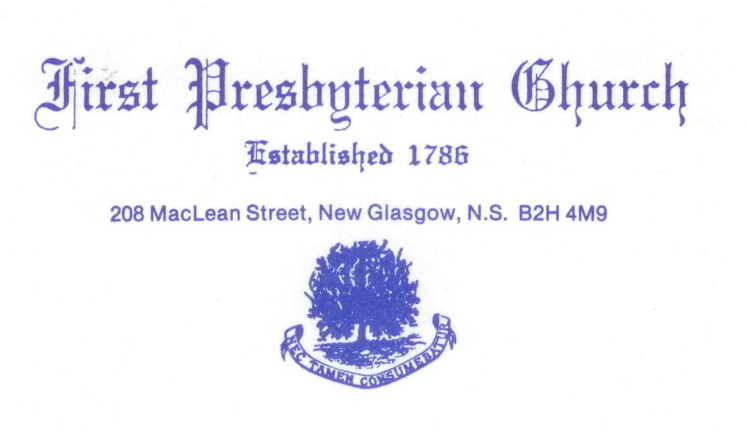 Virtual Memorial Hymn SingFirst Church wishes to extend an invitation to all persons in the congregation and beyond who may wish to support our first ever Virtual Memorial Hymn Sing. This is an opportunity for you to dedicate a favorite hymn to a loved one by way of a donation to the church. This is a way for all of us to remember those special people in our lives, contribute to the financial needs of our church and offer solace and peace to others in these turbulent times. The funds generated from this hymn sing will be used by the Church for the maintenance and upkeep of the church and facilities (ie: sound system and costly organ repairs).The attached list of musical selections includes vocal and instrumental performances either by soloists or groups currently from First Church and friends. Please complete the attached Donation Form listing your favorite hymns from the list provided and stating in whose memory the hymns are dedicated.  Please fell free to sponsor as many hymns as you would like. Also, include how you wish to view the recording by selecting one of three options noted on the Donation Form.”This is a major fundraiser for the Church and we suggest that you donate as you are able. Please feel free to share this information and form with other persons you think may also be interested.   We believe the hymn selections represent many of the “traditional” as well as the current, more popular hymns of today. The airing of this exciting musical event will take place on April 18, 2021 at 3 pm, so it is important your musical selection information and donation is received by the church on or before April 9, 2021 to ensure it’s inclusion in the Video Presentation.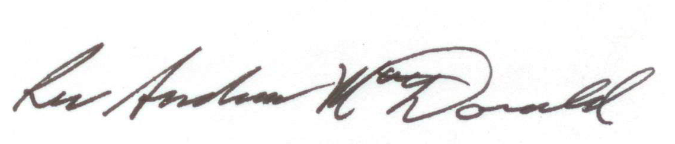 Rev. Andrew MacDonaldAttachments: Virtual Hymn Sing List and Donation FormFirst Presbyterian Church, New Glasgow, N.S.Virtual Memorial Hymn Song List         Just A Closer Walk With Thee         Holy, Holy, Holy         Love Divine         Jesus Loves Me         Great Is Thy Faithfulness         I Will Sing Of Thy Great Mercies, O Lord         Praise To The Lord, The Almighty         How Great Thou Art         What A Friend We Have In Jesus Breathe On Me, Breath of God In The Garden Amazing Grace Precious Lord, Take My Hand When Peace Like A River I, The Lord Of Sea And Sky His Eye Is On The Sparrow This Is My Fathers World Order My Steps Be Thou My Vision Just As I Am/We Heard A Joyful Sound Guide Me, O, Thou Great Redeemer                                      FIRST PRESBYTERIAN CHURCH, NEW GLASGOW, N.S.                                                    Virtual Memorial Hymn Sing                                                            Donation Form1. Donor Name______________________________________________________2. Donor Mailing Address______________________________________________                 Email Address_______________________________________________3. In memory of:________________________________________________________________________________________________________________________Remarks:_________________________________________________________________________________________________________________________________________________________________________________________________4. Selected Hymn(s)________________________________________________________________________________________________________________________________________________________________________________________5. Amount of Donation:   $5.00/hymn    _________________      				$10.00/hymn _________________                                              $20.00/hymn _________________       $ 0ther/hymn _________________ 6. Payment by: (cheque, cash or e-transfer) ______________________________     Church mailing address:      208 MacLean Street, New Glasgow N.S., B2H 4M9      or Email- first.church@ns.aliantzinc.ca     E-transfers to: first.church@ns.aliantzinc.ca7. Preferred Viewing Method (please check one of the following):    ------ Viewing on YOUTUBE (Link will be sent to you at your email address)    ------ Recording on DVD     ------ Viewing of recorded hymn sing at 1st Church on April 18/21 at 3 pm    (Limited to 100 seats please RSVP with the Church Office at 902-752-5691)Please note: To ensure your Memorial is included in the Video this form with your donation must be received by First Church by April 9/21        